RESUMEACADEMIC QUALIFICATION∙ FEB 2008- Feb 2010   Master of Translation and Interpreting with Master of International Relations at  ∙ Jan 2008 - Aug 2007   TIPP course at  ∙ Jan 2007 - May 2007   IELTS class at Queensland Academic Technology in ∙ July 2004 – Nov 2004  English intensive course at Tasmania TAFE in    ∙ Feb 2004 – Mar 1999  Completed Bachelor of Organic Chemistry Dong Duk Women’s University in  in PROFESSITONAL EXPERIENCES ∙ Sewoo Education Centre, Sydney                          November 2010 – December 2011Executive Administrative ManagerObjectives:∙ Provided dedicated support to managing director∙ Supervised employees and monitored their work to ensure all cases are dealt with properly ∙ Participated in training sessions provided by education providers for updated information∙ Counseled international students about their visa condition and appropriate courses fitting theircircumstance ∙ Addressed and reacted properly to clients issues and concerns∙ Maintained effective communication with staff e.g. regional advisors and admission officers in universities and colleges∙ Market city, Sydney                                      December 2007 – November 2010Part time shop managerObjectives:∙ Developed and managed customer relations to maximize service satisfaction ∙ Monitored and resolved any service issues∙ Managed scheduling, inventory and proceeded daily store reports along with cash handling  ∙ Recruited and trained new employees∙ Korea, Australia                                                  February 2005 - PresentInterpreter / Translator Objectives:∙ performed translation of web site preparing for pre-launch of new health product∙ performed translation of the whole web site of ginseng company in Korea ∙ Performed translation in relation to social affairs through translation auction website from January 2009 to the present∙ provided an interpretation service for Mission Australia through agency ∙ participated in social work as an interpreter in medical and social welfare settings from January to July 2009∙performed interpretation as well as translation for Korean company, Korean Ginseng Cooperation,.February 2005 to November 2006 ∙ 2:1 Academy, Seoul                                         January 2007 - December 2007                              English teacherObjectives:∙ Designed and taught lessons in English for 7th and 8th grade students ∙ Assessed and recorded observations and evaluation of children’s development ∙ Communicated with parents about their children’s activities and provided counseling∙Hanguk Jinsneg Agricultural Organization, Seoul       February 2005 to November 2006Executive company secretary Objectives:∙ Was responsible for all company secretarial functions, duties and responsibilities  ∙ Acted as Liaisons between departments, employees and dedicated clients to ensure that issues requiring attention or problems are properly handled KEY SKILLS AND COMPETENCIES∙ Strong organizational and time management skills ∙ Excellent interpersonal and communication skills ∙ Proven leadership ∙ NAATI translation qualification at professional level∙ Languages: KOREAN   proficient   ENGLISH   advanced (IELTS conducted Feb: overall 7 including Listening 8.5, Reading 8.5 Speaking 7.0, writing section 7)∙ Window 98/Me/2000/xp              Reference – Available on RequestFAMILY NAME : JUNG  GIVEN NAME : EUN HEE (Lani) RECENT ADDRESS : UNIT 15 29Parkes Rd Artarmon NSWPHONE NO : 0423 313 239    E-MAIL : ddhee@naver.com / ehjung80@gmail.com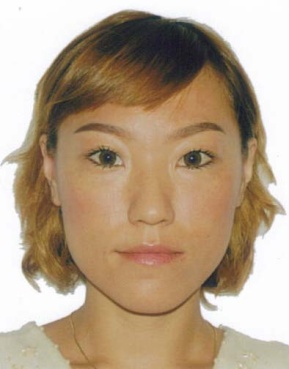 